Tematyka : ZmysłyPosłuchaj piosenki i przypomnij sobie nazwy części ciała potrzebnych do używania zmysłów. Spróbuj zaśpiewać piosenkę.https://www.youtube.com/watch?v=j4XZ8Oojt-w&list=PLSk8Mf8-qJ9R5RP4565tnICwoAaHuqi40&index=25Połącz obrazki z odpowiednimi nazwami zmysłów. Możesz skorzystać za słowniczka obrazkowego z ostatniej lekcji.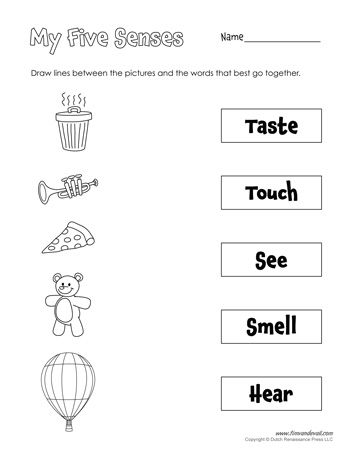 